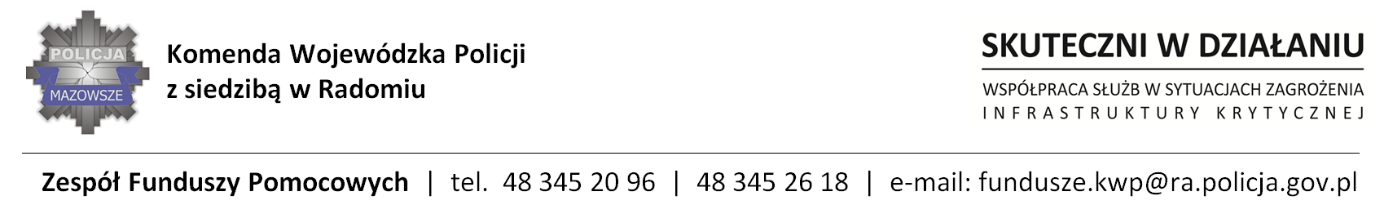 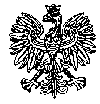 KOMENDA  WOJEWÓDZKA  POLICJIz siedzibą w RadomiuSekcja Zamówień Publicznych	ul. 11 Listopada 37/59,      26-600 Radomtel. 47 701 31 03		tel. 47 701 20 07    Radom, dnia 28.10.2022	   Egz. poj.ZP – 2580/22					 WYKONAWCYInformacja o unieważnieniu postepowania na zadanie nr 7 dotyczy postępowania o udzielenie zamówienia publicznego ogłoszonego w trybie podstawowym bez negocjacji, na podstawie art.  275 pkt. 1 ustawy Prawo zamówień publicznych 
w przedmiocie zamówienia:Zakup wraz z dostarczeniem sprzętu informatycznego  dla potrzeb jednostek Policji garnizonu mazowieckiego 					Nr spr. 59/22Zamawiający - Komenda Wojewódzka Policji z siedzibą w Radomiu, działając na podstawie art. 260  ust. 1 i 2 ustawy z dnia 11 września 2019r. Prawo zamówień publicznych ( Dz. U. z 2022 poz. 1710 ze zm. ) zawiadamia, że postępowanie zostało unieważnione na niżej wymienione zadania:  Zadanie nr 2,6 iNa zadanie nr 7 nie wpłynęła żadna oferta, postępowanie w ramach tego zadania zostało unieważnione na podstawie art. 255 pkt. 1 ustawy Pzp tj. nie złożono żadnej oferty.Uzasadnienie prawne: art. 255 pkt. 1 ustawy Prawo zamówień publicznych z dnia 11 września 
                                         2019r.  ( Dz. U. z 2022r. poz. 1720 z późn. zm.) Uzasadnienie faktyczne: na zadanie nr 7  nie złożono żadnej oferty.Z poważaniemKierownikSekcji Zamówień PublicznychKWP z s. w RadomiuJustyna KowalskaInformację o unieważnieniu postępowania  na zadanie nr 7   zamieszczono na stronie prowadzonego postępowania i przesłano wykonawcą  za pośrednictwem platform zakupowej Open Nexus  w dniu  28.10.2022rWyk. egz. poj. Wytworzyła: E.P.G